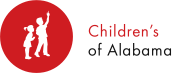 Children's of Alabama Continuing Medical EducationCOACHES - 6/1/2022 P.MTopic(s):	Physicians care for critically ill children who present to their community hospital to the best of their ability, at times, without adequate training. This course provides training to community hospital health care providers in the care of critically ill peds patients through medical simulation ed.  Objectives:  1 Display the ability to perform a rapid assessment of a simulated pediatric patient requiring interventions and/or resuscitation.2 Demonstrate knowledge of necessary and appropriate interventions needed in the care of simulated critically ill pediatric patients.3 Delineate roles and responsibilities of the members of the healthcare team caring for a critically ill pediatric patient.Date/Time:	 6/1/2022 1:00:00 PMLocation:	Baptist East Medical Center EDPlanners/Content Reviewers/Speakers – Disclosures:  Planners, Content Reviewers and Speaker have the following financial relationship(s) with commercial interests to disclose:Designation/Accreditation:Children's of Alabama designates this Live Activity for a maximum of 3.00 AMA PRA Category 1 Credit(s)™. Physicians should claim only the credit commensurate with the extent of their participation in the activity.Children’s of Alabama is accredited by the Medical Association of the State of Alabama to provide continuing medical education for physicians.